The Smugglers Rimfire Match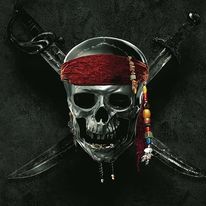 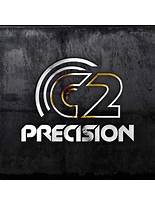 This match is being held at Budleigh Farm, Newton Abbot TQ13 8SB Sunday 30th October.Match fee of £50 for the day. Limited places available. 22LR only.Expect a round count of over 100rnds.🏴‍☠️10+ stages  🏴‍☠️25-100m distance 🏴‍☠️ Prizes for 1st, 2nd and 3rd
